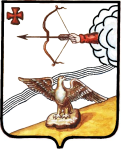 АДМИНИСТРАЦИЯ ОРЛОВСКОГО РАЙОНАКИРОВСКОЙ ОБЛАСТИПОСТАНОВЛЕНИЕ25.09.2017                                                                                                        № 637г. ОрловИ.о. главы администрацииОрловского района                                                                      А.Г. БисеровПриложениеУТВЕРЖДЕНЫпостановлением администрацииОрловского района от  25.09.2017   № 637ПРАВИЛАиспользования водных объектов общего пользования, расположенных на территории Орловского муниципального района,для личных и бытовых нуждОбщие положения1.1. Настоящие Правила разработаны в соответствии со ст.ст. 6, 27 Водного кодекса Российской Федерации, ст. 15 Федерального закона от 06.10.2003 № 131-ФЗ «Об общих принципах организации местного самоуправления в Российской Федерации» и устанавливают порядок использования поверхностных водных объектов общего пользования для личных и бытовых нужд на территории Орловского муниципального района.1.2. Настоящие Правила определяют требования, предъявляемые к забору (изъятию) воды для личных и бытовых нужд, купанию людей, отдыху, туризму, спорту, любительскому и спортивному рыболовству, водопоя и обязательны для населения и организаций любой формы собственности на территории Орловского муниципального района.1.3. Использование водных объектов общего пользования для личных и бытовых нужд общедоступно и осуществляется бесплатно.1.4. Полоса земли вдоль береговой линии водного объекта общего пользования (береговая полоса), ширина которой установлена Водным кодексом Российской Федерации, предназначается для общего пользования.Каждый гражданин вправе пользоваться (без использования механических транспортных средств) береговой полосой водных объектов общего пользования для передвижения и пребывания около них, в том числе для осуществления любительского и спортивного рыболовства и причаливания плавучих средств.1.5. Юридические лица, физические лица или индивидуальные предприниматели при использовании водных объектов общего пользования должны соблюдать режим использования водоохранных зон и прибрежных защитных полос водных объектов, ширина которых, в зависимости от их протяженности, установлена Водным кодексом Российской Федерации.В границах водоохранных зон запрещаются:а) использование сточных вод для удобрения почв;б)	 размещение кладбищ, скотомогильников, мест захоронения отходов производства и потребления, радиоактивных, химических, взрывчатых, токсичных, отравляющих и ядовитых веществ;в)	осуществление авиационных мер по борьбе с вредителями и болезнями растений;г)	движение и стоянка транспортных средств (кроме специальных транспортных средств), за исключением их движения по дорогам и стоянки на дорогах и в специально оборудованных местах, имеющих твердое покрытие.В границах прибрежных защитных полос наряду с ограничениями, указанными выше, запрещаются:а)	распашка земель;б)	размещение отвалов размываемых грунтов;в)	выпас сельскохозяйственных животных и организация для них летних лагерей, ванн.1.6. При использовании водных объектов общего пользования, в том числе береговой полосы водного объекта, устанавливаются следующие запреты, определенные СанПиН 2.1.5.980-00 «Гигиенические требования к охране поверхностных вод»:мойка автотранспортных средств и других механизмов в водных объектах и на их берегах;загрязнение и засорение водоемов и береговой полосы, размещение твердых и жидких бытовых отходов, мусора;совершение иных действий, угрожающих жизни и здоровью людей и наносящих вред окружающей природной среде.1.7. Юридические лица, физические лица или индивидуальные предприниматели при использовании водных объектов общего пользования руководствуются законодательством Российской Федерации, в том числе Водным кодексом Российской Федерации от 03.06.2006 № 74-ФЗ, законодательством об особо охраняемых природных территориях, о санитарно-эпидемиологическом благополучии населения, о водных биоресурсах, о природных лечебных ресурсах, лечебно-оздоровительных местностях и курортах, устанавливающим, в частности, соответствующие режимы особой охраны для водных объектов:отнесённых к особо охраняемым водным объектам; входящих в состав особо охраняемых природных территорий; расположенных в границах зон, округов санитарной охраны водных объектов- источников питьевого водоснабжения;расположенных в границах рыбохозяйственных заповедных зон; содержащих природные лечебные ресурсы;расположенных на территории лечебно-оздоровительной местности или курорта в границах зон округа их санитарной охраны.1.8. Юридические лица, физические лица или индивидуальные предприниматели при использовании водных объектов общего пользования соблюдают иные требования, установленные водным законодательством и законодательством в области охраны окружающей среды.2. Требования к водозабору для личных и бытовых нужд2.1. Для целей питьевого и хозяйственно-бытового водоснабжения должны использоваться водные объекты общего пользования, защищенные от загрязнения и засорения, пригодность которых для указанных целей определяется на основании санитарно-эпидемиологических заключений в соответствии с законодательством. 2.2. Водопользование на объектах общего пользования может быть ограничено в случаях:угрозы причинения вреда жизни и здоровью человека;возникновения чрезвычайных ситуаций;причинения вреда окружающей среде;в иных случаях, предусмотренных действующим законодательством.2.3. Запрещается забор воды для полива садовых, огородных, дачных земельных участков, ведения личного подсобного хозяйства, а также водопоя, проведения работ по уходу за сельскохозяйственными животными в количестве, наносящем ущерб другим водопользователям.3. Места, отведенные для купания3.1. Купание людей на водных объектах общего пользования осуществляется в соответствии с требованиями, установленными правилами охраны жизни людей на воде в Кировской области, утвержденными Постановлением Правительства Кировской области от 13.06.2006 № 62/135 «О правилах охраны жизни людей на водных объектах в Кировской области».3.2. В соответствии с ГОСТ 17.1.5.02-80 «Гигиенические требования к зонам рекреации водных объектов» к зонам для купания людей устанавливаются следующие требования :наличие или возможность устройства удобных и безопасных подходов к воде;безопасный рельеф дна (отсутствие ям, зарослей водных растений, острых камней и пр.).3.4. При использования водных объектов запрещается: купаться в местах, где выставлены щиты с предупреждениями и запрещающими надписями;купаться в необорудованных, незнакомых местах;заплывать за буйки, обозначающие границы плавания;подплывать к моторным, парусным судам, весельным лодкам и другим плавательным средствам;прыгать в воду с катеров, лодок, причалов, а также сооружений, не приспособленных для этак целей;распивать спиртные напитки, купаться в состоянии алкогольного опьянения;приходить с собаками и другими животными;оставлять мусор на берегу и в кабинах для переодевания;играть с мячом и в спортивные игры в не отведенных для этого местах, нырять в воду с захватом купающихся;подавать крики ложной тревоги;плавать на средствах, не предназначенных для этого.4. Требования к выбору мест для любительского и спортивного рыболовстваЛюбительское и спортивное рыболовство на рыбопромысловых участках может быть запрещено в случае несогласия пользователей рыбопромысловыми участками в соответствии с Федеральным законом от 20.12.2004  №166-ФЗ «О рыболовстве и сохранении водных биологических ресурсов».5. Требования к выбору мест для водопоя сельскохозяйственных животных5.1. Места водопоя сельскохозяйственных животных располагаются на расстоянии не менее 500 метров - выше по течению от зон отдыха и купания людей.5.2. Запрещается устраивать водопой и купание сельскохозяйственных животных в местах, отведенных для купания людей.5.3. Водопой сельскохозяйственных животных осуществляется под наблюдением пастуха.6. Оповещение населения и органов местного самоуправления6.1. Об условиях осуществления общего водопользования или его запрещении население оповещается через средства массовой информации, специальными информационными знаками, устанавливаемыми вдоль берегов водных объектов, иными способами.6.2. Об авариях и иных чрезвычайных ситуациях на водных объектах, расположенных на территории Орловского муниципального района, граждане обязаны незамедлительно информировать органы местного самоуправления.7. Ответственность за нарушение условий общего водопользованияВиновные в нарушении установленных условий общего водопользования несут ответственность в соответствии с законодательством Российской Федерации.________________________Об утверждении Правил использования водных объектов общего пользования, расположенных на территории Орловского муниципального района, для личных и бытовых нуждВ соответствии со ст.ст. 6,27 Водного кодекса Российской Федерации, ст.15 Федерального закона от 06.102003 №131-ФЗ «Об общих принципах организации местного самоуправления в Российской Федерации в целях установления порядок использования поверхностных водных объектов общего пользования для личных и бытовых нужд на территории Орловского района, администрация Орловского района ПОСТАНОВЛЯЕТ:Утвердить Правила использования водных объектов общего пользования, расположенных на территории Орловского района, для личных и бытовых нужд согласно приложению. Признать утратившим силу постановление администрации Орловского района Кировской области от 23.10.2015 № 533 «Правила использования водных объектов общего пользования, для личных и бытовых нужд, расположенных на территории Орловского района».Опубликовать постановление в Информационном бюллетене органов местного самоуправления муниципального образования Орловский муниципальный район Кировской области Контроль за выполнением настоящего постановления оставляю за собой.